Beoordelingslijst Tijdschrift voor ouderen : 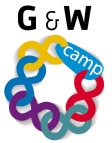 Groepje…………………………………………………………………………………………Klas: …………………………………………………………………………………………………Eindoordeel: …………………………………………………………………………………………………Voldoende 20 punten. Goed: 2 punten + 1Bonus artikelen: + 2 puntenOnderdeel Onvoldoende Voldoende 2 punt  Goed 2 punten+1 punt Voorkant Inleiding Inhoudsopgave WMOWet langdurige zorg Welke zorgtechnologie is er nu mogelijk voor ouderen? Complementaire zorg mogelijkhedenWat is eenzaamheid en hoe hier mee om te gaan?  Lijst met activiteiten in de buurt van Groningen. Bonus artikel: Hoe zie jij jezelf over 60 jaar? Bonus Artikel: Kies eigen thema. Houd de taakverdeling bij. Passend taalgebruik Aandacht voor spelling Vormgeving van het geheel 